Film o stacji meteorologicznej https://www.youtube.com/watch?v=f_6fY1q8CDg 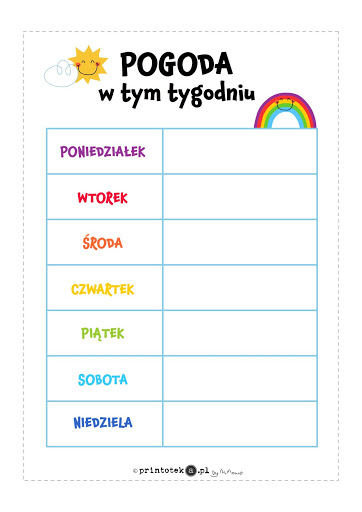 